РЕГЛАМЕНТ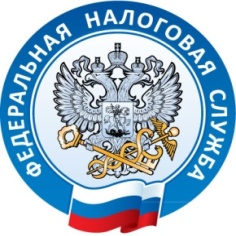 заседания Общественного советапри Управлении Федеральной налоговой службы по Ямало-Ненецкому автономному округуг. Салехард                                                                                   4 октября  2022 года                                                                                                  Начало заседания: 15-00Выступление докладчиков – от 5 до 10 минутВыступления в обсуждениях – до 5 минут15.00 -15.05Вступительное слово председателя Общественного совета при УФНС России по Ямало-Ненецкому автономному округу Кириллова Евгения Васильевича15.05 -15.151. Ежегодная кампания налоговых органов по расчету имущественных налогов физических лиц и рассылке налоговых уведомлений.  Докладчик: начальник отдела налогообложения имущества Управления  Лебедев Александр Иванович15.15 -15.20Обсуждение и голосование по вопросу, принятие решения.15.20 -15.3015.30 -15.402. Оптимизация процессов обслуживания заявителей в МФЦ Ямало-Ненецкого автономного округа: логистика и навигация. Докладчик: первый заместитель директора ГУ ЯНАО «МФЦ» Гордиенко Евгения АлександровнаСодокладчик: начальник отдела работы с налогоплательщиками Управления Крикун Светлана Аксеновна15.40 - 15.45Обсуждение и голосование по вопросу, принятие решения15.45 -15.553. Меры поддержки бизнеса и снижения его издержек при взаимодействии с государством. Введение института Единого налогового счета налогоплательщика.Докладчик: главный государственный налоговый инспектор контрольного отдела Управления Морозов Дмитрий Леонидович15.55 -16.00Обсуждение и голосование по вопросу, принятие решения16.00 -16.104. Введение на территории автономного округа новых продуктов финансовой поддержки бизнеса во 2 полугодии 2022 года.Докладчик: управляющий Фонда «Агентство инвестиционного развития и поддержки предпринимательства Ямало-Ненецкого автономного округа «Мой бизнес» (микрокредитная компания)» Жирнель Евгений Викторович16:10-16:15Обсуждение и голосование по вопросу, принятие решения16:15-16:254. Организационные вопросыСообщение секретаря Общественного совета Крикун Светланы  Аксеновны16:25-16:30Подведение итогов заседанияСообщение Кириллова Евгения Васильевича